Załącznik nr 6 do SWZ (zadanie 3)UMOWA ZP.01/…-.../2022- WZÓRbędąca wynikiem przeprowadzenia postępowania o zamówienie publiczne w trybie podstawowym (wariant 1)zawarta w Malborku w dniu ………………..2022 r.pomiędzy: Powiatowym Centrum Zdrowia Spółką z ograniczoną odpowiedzialnością z siedzibą w Malborku, ul. Armii Krajowej 105/106, wpisaną do Krajowego Rejestru Sądowego prowadzonego przez Sąd Rejonowy Gdańsk-Północ w Gdańsku, VII Wydział Gospodarczy Krajowego Rejestru Sądowego, numer KRS 0000280526, NIP: 579-21-33-296, REGON: 220415305, którą reprezentuje zgodnie z wpisem w KRS: Prezes – Paweł Chodyniakzwanym dalej Zamawiającym,a………………………………………………………………………………………………… z siedzibą w   ………………………………… ul. ……………………………………………………………… wpisaną do Krajowego Rejestru Sądowego prowadzonego przez ………..…………………………………………REGON …………………………………………..…, NIP ……………..……………………….., KRS ……………………..………………..którą reprezentuje zgodnie z wpisem w KRS:……………………………………………………………..............................................................zwanym dalej Wykonawcą,o treści następującej:§ 1Przedmiotem  zamówienia jest świadczenie usług transportu sanitarnego dla pacjentów Podstawowej Opieki Zdrowotnej przy szpitalu w Malborku zgodnie ze złożoną ofertą w postępowaniu nr PCZ.ZP.01/2022 na zadanie nr 3 .Świadczenie usług transportowych na rzecz Zamawiającego będzie odbywało się środkami transportu stanowiącymi własność Zamawiającego w zakresie przewozu pacjentów Podstawowej Opieki Zdrowotnej przy szpitalu w Malborku oraz wykonywanie świadczeń pomocniczych w stosunku do przewożonych osób zgodnie z zaleceniami lekarza lub dyspozytora zlecającego wykonanie usługi.Świadczenie usług będzie odbywało się w godzinach od 19:00 do 07:00, we wszystkie dni tygodnia, w systemie zmianowym, z możliwością wprowadzenia zmiany w świadczonych usługach określonej w § 10 ust.4 niniejszej umowy.Wykonawca zamówienie oświadcza, że posiada uprawnienia do świadczenia usług objętych umową.Harmonogram  świadczenia usług objętych umową ustala  kierownik transportu Zamawiającego w porozumieniu z Wykonawcą na 10 dni przed jego wdrożeniem. Integralną częścią umowy są Specyfikacja Warunków Zamówienia wraz z załącznikami i oferta złożona przez Wykonawcę.§ 2Przekazanie środka transportu nastąpi z dniem podpisania umowy protokołem zdawczo-odbiorczym. Wykonawca zobowiązany jest do bieżącego rozliczania ilości przejechanych kilometrów i zużytego paliwa w kartach drogowych oraz zgłaszania niezwłocznie o zauważonych usterkach i niesprawnościach samochodu w dziale technicznym.Zamawiający zobowiązuje się do :ubezpieczenia samochodów (OC, NW);pokrycia kosztów przeglądów pogwarancyjnych oraz wymiany oleju i innych części niezbędnych uzasadnionych prawidłową eksploatacją pojazdu.§ 3Szczegółowy zakres czynności obejmujących przedmiot umowy określony został w załączniku nr 1 do umowy.§ 4Wykonawca przyjmuje obowiązek poddania się kontroli przeprowadzonej przez Zamawiającego, w tym również kontroli przeprowadzonej przez uprawnione przez niego osoby, w zakresie wykonywania umowy, a w szczególności:a) gospodarowania powierzonymi środkami;b) dbałości o powierzony sprzęt.Zamawiający wymaga zatrudnienia na podstawie umowy o pracę przez Wykonawcę lub Podwykonawcę osób wykonujących wskazane poniżej czynności w trakcie realizacji zamówienia:kierowanie pojazdem, przenoszenie osób transportowanych. W trakcie realizacji przedmiotu umowy Zamawiający uprawniony jest do wykonywania czynności kontrolnych wobec Wykonawcy odnośnie spełniania przez Wykonawcę lub Podwykonawcę wymogu zatrudnienia na podstawie umowy o pracę osób wykonujących wskazane w ust. 11 czynności. Zamawiający uprawniony jest w szczególności do:żądania oświadczeń i dokumentów w zakresie potwierdzenia spełniania w/w wymogów i dokonywania ich oceny,żądania wyjaśnień w przypadku wątpliwości w zakresie potwierdzenia spełniania ww. wymogów,zwrócenia się do Państwowej Inspekcji Pracy o przeprowadzenie kontroli w sytuacji gdy Zamawiający poweźmie wątpliwość co do sposobu zatrudnienia personelu.W trakcie realizacji przedmiotu umowy na każde wezwanie Zamawiającego w wyznaczonym w tym wezwaniu terminie i zakresie Wykonawca przedłoży Zamawiającemu wskazane poniżej dowody w celu potwierdzenia spełnienia wymogu zatrudnienia na podstawie umowy o pracę przez Wykonawcę lub Podwykonawcę osób wykonujących wskazane w ust. 2 czynności w trakcie realizacji zamówienia:oświadczenie Wykonawcy lub Podwykonawcy o zatrudnieniu na podstawie umowy o pracę osób wykonujących czynności, których dotyczy wezwanie Zamawiającego. Oświadczenie to powinno zawierać w szczególności: dokładne określenie podmiotu składającego oświadczenie, datę złożenia oświadczenia, wskazanie, że objęte wezwaniem czynności wykonują osoby zatrudnione na podstawie umowy o pracę wraz ze wskazaniem liczby tych osób, imion i nazwisk tych osób, rodzaju umowy o pracę i wymiaru etatu oraz podpis osoby uprawnionej do złożenia oświadczenia w imieniu Wykonawcy lub Podwykonawcy,oświadczenie zatrudnionego pracownika,zaświadczenie właściwego oddziału ZUS, potwierdzające opłacanie przez Wykonawcę lub Podwykonawcę składek na ubezpieczenia społeczne i zdrowotne z tytułu zatrudnienia na podstawie umów o pracę za ostatni okres rozliczeniowy,poświadczoną za zgodność z oryginałem odpowiednio przez wykonawcę lub podwykonawcę kopię umowy/umów o pracę osób wykonujących w trakcie realizacji zamówienia czynności, których dotyczy ww. oświadczenie wykonawcy lub podwykonawcy (wraz z dokumentem regulującym zakres obowiązków, jeżeli został sporządzony). Kopia umowy/umów powinna zostać zanonimizowana w sposób zapewniający ochronę danych osobowych pracowników, zgodnie z przepisami rozporządzenia Parlamentu Europejskiego i Rady (UE) 2016/679 z dnia 27 kwietnia 2016 r. (tj. w szczególności bez adresów, nr PESEL pracowników). Imię i nazwisko pracownika nie podlega anonimizacji. Informacje takie jak: data zawarcia umowy, rodzaj umowy o pracę i wymiar etatu powinny być możliwe do zidentyfikowania;poświadczoną za zgodność z oryginałem odpowiednio przez Wykonawcę lub Podwykonawcę kopię dowodu potwierdzającego zgłoszenie pracownika przez pracodawcę do ubezpieczeń, zanonimizowaną w sposób zapewniający ochronę danych osobowych pracowników, zgodnie z przepisami rozporządzenia Parlamentu Europejskiego i Rady (UE) 2016/679 z dnia 27 kwietnia 2016 r. Imię i nazwisko pracownika nie podlega anonimizacji. Jeżeli wykonawca czynności wynikające z umowy będzie wykonywał osobiście, zapisów ust. 2-4 nie stosuje się, pod warunkiem złożenia przez Wykonawcę oświadczenia potwierdzającego osobiste wykonywanie przedmiotu umowy. Z tytułu niespełnienia przez Wykonawcę lub Podwykonawcę wymogu zatrudnienia na podstawie umowy o pracę osób wykonujących wskazane w ust. 2 czynności Zamawiający przewiduje sankcję określoną w § 10 ust. 5 pkt 4). Niezłożenie przez Wykonawcę w wyznaczonym przez Zamawiającego terminie żądanych przez Zamawiającego dowodów w celu potwierdzenia spełnienia przez Wykonawcę lub Podwykonawcę wymogu zatrudnienia na podstawie umowy o pracę traktowane będzie jako niespełnienie przez Wykonawcę lub Podwykonawcę wymogu zatrudnienia na podstawie umowy o pracę osób wykonujących wskazane w ust. 2 czynności.§ 5Wykonawca  ponosi ryzyko gospodarcze związane z prowadzoną działalnością gospodarczą.Wykonawca zobowiązany jest do zawarcia we własnym zakresie umowy ubezpieczenia od odpowiedzialności cywilnej za szkody wyrządzone w związku z prowadzoną działalnością - zgodnie z przepisami  prawa w tym zakresie.Wykonawca odpowiada prawnie i materialnie za należyte wykonanie obowiązków w związku z realizacją niniejszej umowy.Za każdy stwierdzony przypadek naruszenia istotnych obowiązków objętych niniejszą umową, 
w tym: w razie niestawienia się do świadczenie usług zgodnie z wyznaczonym harmonogramem dyżurowym – Wykonawca zapłaci Zamawiającemu karę umowną w wysokości 100% wynagrodzenia przysługującego za ten dyżur, z tytułu braku zapłaty lub nieterminowej zapłaty wynagrodzenia należnego podwykonawcom z tytułu zmiany wysokości wynagrodzenia, o której mowa w art. 439 ust. 5 ustawy Pzp, Wykonawca zapłaci Zamawiającemu karę umowną w wysokości 0,5% szacowanej wartości umowy brutto, o której mowa w § 7 ust. 1 za każdy dzień zwłoki, lecz nie więcej niż 20% tej wartości,z tytułu rozwiązania umowy z przyczyn leżących po stronie Wykonawcy, Wykonawca zapłaci Zamawiającemu karę umowną w wysokości 10% szacowanej wartości umowy brutto, o której mowa w §7 ust. 1. w przypadku stwierdzenia podczas kontroli, że Wykonawca lub podwykonawca nie zatrudnia na podstawie umowy o pracę osoby/osób, o której mowa w § 4 ust. 2 niniejszej umowy, w wysokości 500,00 zł za każde stwierdzone tego rodzaju zdarzenie/przypadekW przypadku wystawienia przez Zamawiającego noty obciążeniowej z tytułu kar umownych, Wykonawca wyraża zgodę na kompensatę należności wynikających z jego faktur.Łączna maksymalna wysokość kar umownych przewidziana w umowie nie może przekraczać 30% wartości wynagrodzenia brutto określonego w § 7 ust 1. W przypadku zaistnienia okoliczności uprawniających Zamawiającego do naliczenia kar umownych, Zamawiający jest uprawniony do miarkowania ich wysokości w zależności od charakteru uchybienia Wykonawcy obowiązkom umownym. Dotyczy to w szczególności sytuacji, gdy przewidziana kara umowna jest zdaniem Stron umowy wygórowana w stosunku do charakteru  uchybienia  przez  Wykonawcę  obowiązkom  umownym.  Ostateczna  decyzja  w  zakresie  ewentualnego miarkowania kar umownych jest podejmowana indywidualnie przez Zamawiającego. Naliczenie kar umownych jak i miarkowanie jest uprawnieniem Zamawiającego. Wykonawcy nie przysługuje roszczenie z tego tytułu.Za szkody wynikłe z niewykonania lub nienależytego wykonania innych zobowiązań umownych, dla których nie przewidziano kar umownych - strony ponoszą odpowiedzialność na zasadach ogólnych wynikających z Kodeksu cywilnego.Strony zastrzegają sobie prawo dochodzenia odszkodowania przenoszącego wysokość zastrzeżonych kar umownych.§ 6Wykonawca zobowiązany jest osobiście świadczyć przedmiotowe usługi. Wykonawca osobiście rozlicza się z Urzędem Skarbowym i Zakładem Ubezpieczeń Społecznych z tytułu świadczeń w ramach niniejszej umowy.§ 7Szacowana wartość zamówienia wynosi ……. brutto (słownie: …………………………….). Zmiana wysokości szacowanej wartości zamówienia w wyniku świadczenia usług w niepełnym wymiarze godzin lub świadczenia usług w świąteczne dni ustawowo wolne od pracy jest zmianą nieistotną, niewymagającą sporządzania aneksu.Wynagrodzenie Wykonawcy za świadczenie usług transportu sanitarnego będących przedmiotem umowy określa załącznik Nr 2Wynagrodzenie należne Wykonawcy płatne będzie w 12 transzach, z których każda będzie odpowiadała iloczynowi godzin świadczonych usług w danym miesiącu i kwocie jednostkowej wynagrodzenia określonej w załączniku nr 2 do umowy. Każda transza płatna będzie raz w miesiącu.Wypłata wynagrodzenia, o którym mowa wyżej nastąpi w terminie 21 dni od  dnia przedłożenia faktury.Faktura za usługi będące przedmiotem niniejszej umowy musi odpowiadać cechom dowodu księgowego, określonym w art. 21 ustawy z dnia 29.09.1994r o rachunkowości (Dz. U. Nr 121, poz. 591 ze zmianami). Termin wystawienia faktury w ciągu 7 dni na koniec miesiąca rozliczeniowego.W razie zwłoki w uiszczaniu przez Udzielającego zamówienia kwot należności wynikających 
z umowy, Przyjmującemu zamówienie  przysługują odsetki ustawowe.Zamawiający udziela Wykonawcy zgody na wystawianie i przesyłanie faktur, duplikatów faktur oraz ich korekt, a także not obciążeniowych i not korygujących w formacie pliku elektronicznego PDF na adres poczty e-mail ksiegowosc@pcz.net.pl. Faktury będą wysyłane z  adresów poczty e-mail Wykonawcy tj. ……………………………………………………………………………………………………...W trakcie trwania umowy Zamawiający może przydzielić Wykonawcy dodatkowe środki finansowe.§ 8Wykonawca zobowiązuje się do zachowania w tajemnicy informacji organizacyjnych oraz wszelkich innych dotyczących Zleceniodawcy, które nie zostały podane do publicznej wiadomości.W przypadku naruszenia przez Wykonawcę postanowienia ust. 1 Zamawiający zamówienia może rozwiązać umowę w trybie natychmiastowym - z dniem doręczenia pisemnego zawiadomienia.   § 9Niniejsza umowa zostaje zawarta na czas określony tj. 12 miesięcy, licząc od daty jej podpisania , ze skutkiem na koniec miesiąca.Zamawiający dopuszcza możliwość odstąpienia od umowy w trybie art. 456 ustawy Prawo Zamówień Publicznych.Umowa może być rozwiązana przez Zamawiającego z zachowaniem miesięcznego okresu wypowiedzenia w sytuacji nie zawarcia kontraktu przez Zamawiającego z Narodowym Funduszem Zdrowia na kolejny okres, rozwiązaniem kontraktu z NFZ lub utraty części jego finansowania.Zamawiający może rozwiązać niniejszą umowę bez zachowania okresu wypowiedzenia, w przypadku gdy Wykonawca minimum 4 razy z przyczyn leżących po jego stronie nie świadczył usług przez minimalną liczbę godzin wskazaną w niniejszej umowie.Każdej ze Stron przysługuje prawo wypowiedzenia umowy z zachowaniem 3-miesięcznego okresu wypowiedzenia ze skutkiem na koniec miesiąca kalendarzowego z zastrzeżeniem § 5 ust.  pkt. c).Umowa wygasa (bez potrzeby składania odrębnych oświadczeń) przed upływem terminu, o którym mowa w ust. 1 wyżej w przypadku wyczerpania limitu finansowego przedmiotu Umowy przed upływem ww. terminu, z zastrzeżeniem okoliczności przewidzianych przepisami prawa i z zastrzeżeniem postanowień niniejszej umowy.Umowa może zostać rozwiązana ze skutkiem natychmiastowym, w razie:dwukrotnej nieobecności nieusprawiedliwionej w ustalonym terminie świadczenia usług,w razie rażącego niedbalstwa w wykonywaniu świadczeń,utraty uprawnień do prowadzenia pojazdów.W przypadku określonym w ust.7 rozwiązanie umowy następuje w następnym dniu po doręczeniu pisemnego zawiadomienia o rozwiązaniu przedmiotowego stosunku prawnego. § 101.	W przypadku zaistnienia w trakcie obowiązywania niniejszej umowy zmiany:1)	stawki podatku od towarów i usług oraz podatku akcyzowego,2)	wysokości minimalnego wynagrodzenia za pracę albo wysokości minimalnej stawki godzinowej, ustalonych na podstawie ustawy z dnia 10 października 2002 r. o minimalnym wynagrodzeniu za pracę,3)	zasad podlegania ubezpieczeniom społecznym lub ubezpieczeniu zdrowotnemu lub wysokości stawki składki na ubezpieczenia społeczne lub ubezpieczenie zdrowotne,4)	zasad gromadzenia i wysokości wpłat do pracowniczych planów kapitałowych, o których mowa w ustawie z dnia 4 października 2018 r. o pracowniczych planach kapitałowych (Dz. U. poz. 2215 oraz z 2019 r. poz. 1074 i 1572)jeżeli zmiany te będą miały wpływ na koszty wykonania zamówienia przez Wykonawcę, Wykonawca może wystąpić do Zamawiającego z wnioskiem o zmianę wysokości należnego Wykonawcy wynagrodzenia. Wniosek powinien zawierać uzasadnienie. W terminie 7 dni od dnia otrzymania wniosku, Zamawiający zaproponuje Wykonawcy treść aneksu zmieniającego, który następnie Strony podpiszą.Zamawiający przewiduje możliwość zmian postanowień zawartej umowy w stosunku do treści oferty, na podstawie której  dokonano  wyboru  Wykonawcy,  w  przypadku  zaistnienia  okoliczności  o  których  mowa  w  art.  455  z zachowaniem zasad o których mowa w art. 454 i 455 ustawy Pzp.Zamawiający ponadto przewiduje zmiany umowy w następujących przypadkach:1)	w przypadku niewykorzystania pełnej ilości godzin świadczonych usług, będących przedmiotem niniejszej umowy do końca okresu trwania umowy, umowa może ulec przedłużeniu do wyczerpania limitu finansowego wynikającego z wartości przedmiotu zamówienia, o ile będzie to korzystne dla Zamawiającego, nie dłużej jednak niż na okres 3 miesięcy,Strony umowy dopuszczają zgodne wprowadzanie istotnych zmian i uzupełnień postanowień zawartej umowy, w szczególności prawo do zmiany zamówienia w zakresie rzeczowym (w wyjątkowych sytuacjach Zamawiający dopuszcza tymczasową zmianę miejsca lub godziny świadczenia usług transportu w celu zapewnienia ciągłości świadczenia usług np. w przypadku zastępstwa) i ilościowym (zmiana liczby godzin +/- 20%), co nie jest odstąpieniem od umowy i z tytułu nie wykorzystania pełnej ilości godzin nie przysługują Wykonawcy wobec Zamawiającego roszczenia odszkodowawcze.Wszelkie zmiany w treści niniejszej umowy wymagają formy pisemnej pod rygorem nieważności.O każdej planowanej zmianie cen Wykonawca obowiązany jest zawiadomić Zamawiającego na piśmie udokumentowując wpływ zmian przepisów na zmianę kosztów wykonania zamówienia przez Wykonawcę oraz na cenę w zawartej umowie o dostawy a zmiana cen odbywa się na podstawie Aneksu do umowy z mocą obowiązywania od dnia wejścia w życie aktu prawnego wprowadzającego zmianę mającą wpływ na koszty wykonania zamówienia przez Wykonawcę, o ile Zamawiający uzna zmianę ceny za zasadną i udokumentowaną.Warunkiem dokonania zmian jest uzasadnienie konieczności i wskazanie wpływu zmian na realizację przedmiotu umowy oraz zgłoszenie wniosku o zmianę§ 111.	Zamawiający oświadcza, że w rozumieniu przepisów ustawy o ochronie danych osobowych jest administratorem danych osobowych swoich pacjentów.2.	Zamawiający w zakresie niezbędnym do realizacji niniejszej umowy upoważnia Wykonawcę do przetwarzania danych osobowych ww. pacjentów.3.	Wykonawca może przetwarzać dane osobowe, wyłącznie w zakresie i celu przewidzianym w niniejszej umowie.4.	Wykonawca zobowiązuje się:•	do zachowania w tajemnicy warunków realizacji niniejszej umowy oraz wszelkich informacji i danych pozyskanych w związku z umową, pod rygorem odpowiedzialności odszkodowawczej oraz konsekwencji określonych w § 11 ust. 2 lit. c) niniejszej umowy,•	zachować w tajemnicy dane osobowe, z którymi zetknie się w trakcie wykonywania umowy, oraz sposobu ich zabezpieczenia, zarówno w czasie trwania umowy, jak i po jej ustaniu;•	chronić dane osobowe przed dostępem do nich osób do tego nieupoważnionych, zabezpieczać je przed zniszczeniem i nielegalnym ujawnieniem;•	zgłaszać sytuacje naruszeń bezpieczeństwa danych osobowych, jaki i incydentów potencjalnie mogących naruszać ich bezpieczeństwo do Administratora Danych Osobowych;•	zachować szczególną ostrożność i rzetelność przy przetwarzaniu danych osobowych i nie doprowadzać do szkód wyrządzanych przez nienależyte wykonanie/niewykonanie swoich obowiązków, w szczególności wyrządzonych udostępnieniem osobom nieupoważnionym, zabraniem przez osobę nieuprawnioną, przetwarzaniem z naruszeniem Rozporządzenia Parlamentu Europejskiego i Rady (UE) 2016/679 z dnia 27 kwietnia 2016 r. w sprawie ochrony osób fizycznych w związku z przetwarzaniem danych osobowych i w sprawie swobodnego przepływu takich danych oraz uchylenia dyrektywy 95/46/WE (dalej „RODO”) i ustawy o ochronie danych osobowych oraz zmianą, utratą, uszkodzeniem lub zniszczeniem.Wykonawca oświadcza, że został poinformowany o tym, że naruszenie ochrony danych osobowych, w szczególności procedur przetwarzania lub/i właściwego zabezpieczenia danych osobowych, może skutkować odpowiedzialnością Wykonawcy.§ 12Wszelkie oświadczenia i zawiadomienia, jak również zmiana umowy wymagają dla swej ważności formy pisemnej.§ 13W sprawach  nieuregulowanych niniejszą umową mają zastosowanie przepisy Kodeksu cywilnego.§ 14 Umowę sporządzono w dwóch jednobrzmiących egzemplarzach, po jednym dla każdej ze stron......................................... 			             ........................................Zamawiający                                  		            Wykonawca Załącznik Nr 1 do umowy z dnia……..SZCZEGÓŁOWY ZAKRES CZYNNOŚCI – ŚWIADCZENIE USŁUGI TRANSPORTU SANITARNEGOI. Wykonawca  zobowiązuje się do:świadczenia usług transportowych zgodnie z ustalonym harmonogramem i innych wyznaczonych zgodnie z potrzebami przez Zamawiającego,rzetelnego i prawidłowego wypełniania kart drogowych, zdawania kart drogowych w wyznaczonych terminach,utrzymania porządku i czystości pojazdu oraz garażu i placu manewrowego,utrzymania pojazdu w stałej gotowości technicznej,odpowiedzialności za wykonanie przez Zamawiającego na bieżąco przeglądów technicznych w wyznaczonym serwisie,uzyskania każdorazowo potwierdzenie przejazdu w karcie drogowej przez Zamawiającego lub upoważnionego pracownika,przestrzegania kodeksu drogowego.II. Wykonawca zobowiązany jest do wykonywania obowiązków noszowego,tj:pozostawać w stałej gotowości do wyjazdu,niezwłocznie zgłaszać się do biura wezwań po dyspozycję, wykonywać natychmiastowe polecenia dyspozytora  jak i dodatkowe polecenia wydane przez lekarza, na polecenie lekarza asystować mu i pomagać przy udzielaniu pomocy doraźnej,w przypadku decyzji o konieczności przewozu chorego, przenieść go na noszach do karetki stosując się przy tym ściśle wskazówek lekarza,po przyjeździe do miejsca przeznaczenia, należy przenieść pacjenta do izby przyjęć szpitala lub do wskazanych pomieszczeń,po załatwieniu zlecenia, przy wyjeździe z lekarzem jak i bez lekarza, zobowiązany jest do skontaktowania się z dyspozytorem,po powrocie zobowiązany jest do zameldowania się w biurze wezwań.Wykonawca ponosi odpowiedzialność za powierzony mu pojazd w czasie wykonywania umowy.Wykonawca zobowiązany jest do pobierania paliwa ze stacji benzynowej wskazanej przez Zamawiającego oraz potwierdzania faktu pobierania paliwa.Zamawiający zobowiązany jest do pozostawienia samochodu na następny dzień w pełnej gotowości do wyjazdu. III. Wykonawcy w czasie świadczenia usług  nie wolno :Załatwiać spraw osobistych w czasie wykonywania usług,Palić tytoniu,Używać sprzętu będącego na wyposażeniu do celów nie służbowych,Spożywać alkoholu, bądź stawić się do świadczenia usług w stanie po spożyciu alkoholu.IV. OdpowiedzialnośćWykonawca jest odpowiedzialny prawnie i materialnie za należyte wykonywanie obowiązków określonym niniejszym zakresem, a także za powierzone mienie Powiatowego Centrum Zdrowia Sp. z o.o.  związane z wykonywaniem  czynności będących przedmiotem umowy.......................................... 			             ........................................Zamawiający		                              		WykonawcaZałącznik Nr 2WARUNKI FINANSOWE UMOWYWykonawca  z tytułu wykonywania usług objętych umową otrzyma kwotę w wysokości –  …………………zł brutto/ godz.  Roczny limit godzin świadczenia usług: ……………..  (średniomiesięczny limit godzin – …………...Zamawiający zamówienia może przydzielić dodatkowe środki finansowe stanowiące maksymalnie 5% kwoty uzyskanych przychodów w Powiatowym Centrum Zdrowia  spółce z o.o. za ostatni rok świadczenia usług.......................................... 			             ........................................Zamawiający                     				WykonawcaZałącznik nr 3 do umowy z dnia ………………….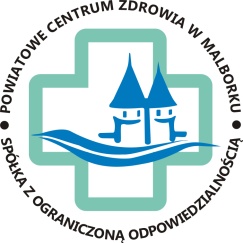                           ZASADY BEZPIECZEŃSTWA DLA DOSTAWCÓWZASADY OGÓLNEPrzed przystąpieniem do realizacji prac zleconych przez Powiatowe Centrum Zdrowia Sp. z .o.o. zewnętrzny dostawca ma obowiązek zapoznać się z Polityką Zintegrowanego Systemu Zarządzania (dostępna na stronie: www.pcz.net.pl w zakładce Zamówienia Publiczne).Zewnętrzny dostawca ma obowiązek umożliwić na żądanie Powiatowego Centrum Zdrowia Sp. z .o.o. przeprowadzenie auditu wykonywanych prac na zgodność z przyjętymi zasadami.W przypadkach wątpliwych i nieokreślonych w niniejszych Zasadach należy zwracać się do wyznaczonego przedstawiciela Powiatowego Centrum Zdrowia Sp. z .o.o.ZASADY ŚRODOWISKOWEZewnętrzny dostawca wyrobów i usług jest zobowiązany przestrzegać wymagań systemu zarządzania środowiskowego ISO 14001, a w szczególności:przestrzegać wymagań prawnych ochrony środowiska w zakresie zleconych prac,zmniejszać uciążliwość dla otoczenia swojej działalności związanej z realizacją zleconych prac,minimalizować ilość powstających odpadów,postępować z wytworzonymi odpadami w sposób zapewniający ochronę życia i zdrowia ludzi oraz ochronę środowiska zgodnie z aktualnie obowiązującymi przepisami prawnymi w tym zakresie,utrzymywać teren prac w należytym porządku i czystości, minimalizować zużycie nośników energii i surowców naturalnych,informować wyznaczonego pracownika  Powiatowego Centrum Zdrowia Sp. z o.o. o zaistniałych sytuacjach niebezpiecznych i awariach,  które mogą mieć wpływ na środowisko (tel. 55-646-02-22).Zewnętrznemu dostawcy wyrobów i usług nie wolno:magazynować żadnych substancji mogących zanieczyścić powietrze atmosferyczne, wodę, glebę, a w przypadku, gdy substancje te służą do realizacji zleconych prac, szczegóły ich magazynowania i stosowanie należy uzgodnić z wyznaczonym przedstawicielem Powiatowego Centrum Zdrowia Sp. z .o.o.myć pojazdów na terenie PCZ Sp. z o.o.myć sprzętu w miejscach niedozwolonych (ewentualne miejsce należy uzgodnić z wyznaczonym pracownikiem)spalać odpadówwylewać jakichkolwiek substancji do wód, gleby lub kanalizacji.ZASADY BEZPIECZEŃSTWA I HIGIENY PRACYZewnętrzny dostawca wyrobów i usług jest zobowiązany przestrzegać wymagań systemu zarządzania bezpieczeństwem i higieną pracy ISO 45001, a w szczególności:przestrzegać wymagań prawnych bezpieczeństwa i higieny pracy w zakresie zleconych prac, szczególnie wynikających ze specyfiki działalności Powiatowego Centrum Zdrowia Sp. z .o.o. ( w tym zagrożeń mikrobiologicznych),niezwłocznie poinformować o wypadkach przy pracy i zdarzeniach potencjalnie wypadkowych, które miały miejsce na terenie Powiatowego Centrum Zdrowia Sp. z o.o. (inspektor BHP – 55 646-02-22)przeprowadzić ocenę ryzyka zawodowego z uwzględnieniem specyfiki Powiatowego Centrum Zdrowia Sp. z o.o.wyposażyć swoich pracowników, jeśli jest to uzasadnione, w odzież roboczą oraz w środki ochrony indywidualnej i zbiorowej,organizować prace swoich pracowników w sposób spełniający zasady bezpiecznej pracy,powiadomienia swoich pracowników o możliwych zagrożeniach związanych z wykonywaniem przez nich prac na terenie Powiatowego Centrum Zdrowia Sp. z o.o. oraz o działaniach ochronnych i zapobiegawczych względem tych zagrożeń.Zewnętrznemu dostawcy wyrobów i usług nie wolno dopuścić do pracy pracownika, który:nie posiada aktualnych badań lekarskich na dane stanowisko pracynie odbył wymaganych szkoleń z zakresu BHPnie posiada wymaganych środków ochrony indywidualnejnie został zapoznany z zagrożeniami dla życia i zdrowia wynikających ze specyfiki działalności PCZ Sp. z .o.o.nie posiada odpowiednich kwalifikacji zawodowych na wykonywanie określonych pracZamawiający:							Wykonawca:Załącznik nr 4 do umowy z dnia …………………...Porozumienie w sprawie powołania koordynatora BHPNa podstawie art. 208 § 1 pkt 2 ustawy z dnia 26 czerwca 1974 r. Kodeks pracy (Dz. U. Dz.U. 1974 nr 24 poz. 141 z późn. zm.) Paweł Chodyniak  reprezentujący Powiatowe Centrum Zdrowia Sp. z o.o. w Malborkuoraz …………………………….reprezentujący ……………………………………………………..powierzają Pani ……………………………………….. funkcję koordynatora BHP.Do zadań koordynatora BHP należy: sprawowanie nadzoru nad  bezpieczeństwem i higieną pracy wszystkich pracowników wykonujących pracę na terenach i w obiektach należących do PCZ Sp. z o.o.współpraca z osobami kierującymi pracownikami oraz służbami BHP poszczególnych pracodawców,informowanie osób kierujących pracownikami o uchybieniach w stosowaniu się do przepisów i zasad BHP oraz ustaleń między pracodawcami,bieżące konsultowanie i koordynowanie prac,określanie zagrożeń i ustalanie środków zabezpieczających, koniecznych do stosowania podczas prowadzenia prac.Do uprawnień koordynatora należy:przeprowadzanie kontroli w trakcie wykonywania wspólnych prac dotyczących przestrzegania zasad BHP oraz wszelkich ustaleń przyjętych przed rozpoczęciem pracy,niezwłoczne wstrzymanie prac w razie stwierdzenia bezpośredniego zagrożenia dla życia lub zdrowia pracowników i podjęcie działań w celu usunięcia tego zagrożenia,odsunięcie od pracy pracownika nieprzestrzegającego przepisów i zasad bezpieczeństwa i higieny pracy.Funkcja koordynatora BHP powierzona jest na czas trwania umowy / realizacji zlecenia.Powiatowe Centrum Zdrowia Sp. z .o.o. informuje, że na stronie internetowej pcz.net.pl w zakładce Zamówienie Publiczne znajduje się dokument o nazwie „Informacje dla firm zewnętrznych”, z którymi każda firma wykonująca prace na terenie PCZ Sp. z .o.o. ma obowiązek się zapoznać.UWAGA! Wyznaczenie koordynatora BHP nie zwalnia pracodawców z obowiązku zapewnienia bezpieczeństwa i higieny pracy zatrudnionym przez nich pracownikom. (Kodeks Pracy art. 208 § 2 )Zamawiający:							Wykonawca:KLAUZULA INFORMACYJNA STOSOWANA PRZY PRZETWARZANIU DANYCH OSOBOWYCH PRZY ZLECENIACH, UMOWACH O DZIEŁO Z WYKONAWCAMI, KONTRAHENTAMINa podstawie art. 13 ust. 1 i 2 Rozporządzenia Parlamentu Europejskiego i Rady (EU) 2016/679 z dnia 27 kwietnia 2016 r. w sprawie ochrony osób fizycznych w związku z przetwarzaniem danych osobowych i w sprawie swobodnego przepływu takich danych oraz uchylenia dyrektywy 95/46/WE (RODO) oraz ustawą z dnia 10 maja 2018 r. o ochronie danych osobowych (Dz.U. 2018.1000), Powiatowe Centrum Zdrowia Sp. z o.o. w Malborkuinformuje, że:Administratorem Pana/Pani danych jest Powiatowe Centrum Zdrowia Spółka z ograniczoną odpowiedzialnością, 82-200 Malbork, ul. Armii Krajowej 105/106, KRS: 0000280526, NIP: 579-21-33-296, dalej zwany Administratorem Danych Osobowych (ADO), tel.: 55 6460 264, adres e-mail: sekretariat@pcz.net.plDane kontaktowe Inspektora Ochrony Danych: tel. 55 6460 337, email: iod@pcz.net.plDane osobowe jakie posiadamy i przetwarzamy tj.: dane identyfikacyjne, adresowe, kontaktowe, przetwarzane będą w celu zbierania ofert cenowych, świadczenia usług, prawidłowej realizacji umowy, obsługi gwarancyjnej i pogwarancyjnej, obsługi reklamacji, realizacji ewentualnych zleceń na proponowane przez firmę usługi reklamowe pomiędzy Panem/Panią a Powiatowym Centrum Zdrowia Sp. z o.o. w Malborku , na podstawie art. 6 ust 1 lit. c RODO.Przysługuje Pani/Panu prawo dostępu do treści danych oraz ich sprostowania, usunięcia lub ograniczenia przetwarzania, a także prawo sprzeciwu, zażądania zaprzestania przetwarzania i  przenoszenia danych, jak również prawo do cofnięcia zgody w dowolnym momencie oraz prawo do wniesienia skargi do organu nadzorczego (tj.: do Prezesa Urzędu Ochrony Danych Osobowych).Podanie danych w zakresie niezbędnym do realizacji celów określonych w ust. 3 jest obowiązkowe, a w pozostałym zakresie jest dobrowolne.Podanie przez Wykonawcę danych osobowych jest warunkiem zawarcia umowy, niepodanie danych będzie skutkowało brakiem możliwości zawarcia umowy. Obowiązek podania danych wynika z ustawy z dnia 14 grudnia 2017 r. o zmianie ustawy o podatku od towarów i usług (Dz.U. 2018 poz. 86), ustawy z dnia 29 stycznia 2004 r. Prawo zamówień publicznych (Dz.U. 2017 poz. 1579).Dane udostępnione przez Panią/Pana nie będą podlegały udostępnieniu podmiotom trzecim. Odbiorcami danych będą tylko instytucje upoważnione z mocy prawa.Dane udostępnione przez Panią/Pana nie będą podlegały profilowaniu.Administrator danych nie ma zamiaru przekazywać danych osobowych do państwa trzeciego lub organizacji międzynarodowej.Dane osobowe będą przechowywane przez okres świadczenia usług w Powiatowym Centrum Zdrowia     Sp. z o.o. w Malborku a po jego zakończeniu przez okres 5 lat, licząc od początku roku następującego po roku, w którym została wyrażona zgoda na przetwarzanie danych osobowych.Podpis Wykonawcy